RRRRR
Re: Letter of Student Traveler Accommodations Aboard Sunsail Charter Vessel(s)Date: June 10thStudent/Teacher Name:  Elizabeth PollardTrip Dates: 01 Aug, 2021  to 14 Aug, 2021  Trip Destination: British Virgin Islands - Tortola and Sister IslandsTo whom it may concern,Please accept the document as confirmation that the above captioned individual is enrolled to travel as part of an educational summer experience with Odyssey Expeditions for the dates mentioned above.Our students live with their teachers aboard Sunsail chartered yachts for the duration of their stay in the Territory while learning, earning certifications, and contributing to the community.  Students and teachers will be aboard one of the two chartered yachts, based on trip date:Charter Dates 		Sunsail Yacht		Contract16 June - 19 June		Never a Bad Day Too	V40847
19 June - 02 July		Never a Bad Day Too	V40847
03 July - 16 July		Never a Bad Day Too	V40847
18 July - 31 July		Never a Bad Day Too	V40847
01 Aug - 14 Aug		Never a Bad Day Too	V40847Charter Dates		Sunsail Yacht		Contract25 June - 15 July		Round Two			W6196616 July  -  05 Aug 		Round Two			W61966Please contact us on 352-400-4076 if you have any questions.Sincerely,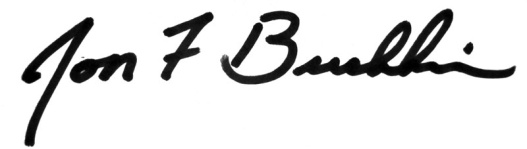 Jon Buchheim
Director